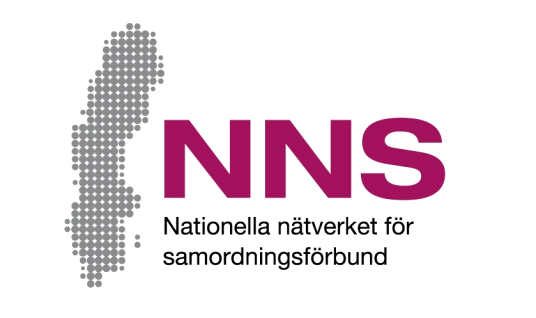 እቲ ኣብ’ዚ ትካል ዝረኸብካዮ ደገፍ ከመይ ረኺብካዮ?ብኣዋሃሃዲት ማሕበር ኣብ ዝምወል ትካል ትሳተፍ ነይርካ ወይ ትሳተፍ ኣለኻ።እቲ ኣብ’ዚ ትካል ትረኽቦ ደገፍ ከመይ ከም ዝረኸብካዮ ክንፈልጥ ምደለና።ርኢቶታትካ ብሓንጐፋይ ንቕበሎ!ነዞም ሕቶታት ብዝተኻእለካ መጠን ብንጽህና ክትምልሶም ፈትን። ምምላስ ሕቶታት ወለንታዊ ኮይኑ፡ ክትምልስ ምስ ዘይትደሊ ስለምንታይ ከም ዘይደላኻ ምግላጽ ኣየድልየካን እዩ። ነዚ መጠይቕ መልሲ ከይሃብካ ክትመልሰልና ትክእል ኢኻ። ነቲ መጠይቕ ኣብ’ታ ምስኣ ዝመጸት ቡስጣ የእቲኻ ልኣኸልና። መልሲ ናይ’ዚ መጠይቕ ስመ-ኢፉሉጥነት ብዝኾነ መንገዲ ይምስራሕ። እዚ ማለት ዝኾነ ይኹን ውልቀ ሰብ እንታይ ከም ዝመለሰ ክፍለጥ ኣይከኣልን’ዩ ማለት’ዩ።

ብዛዕባ እዚ መጠይቕን ብኸመይ ከም ዝተዳለወን ሕቶታት ወይ ርኢቶታት ምስ ዝህልወካ በዚ ዝስዕብ ቅጥዒ ገይርካ ነቲ ዝምልከቶ ተወከሶ:[Namn på kontaktperson]
[Kontaktpersonens funktion samt samordningsförbundets namn]
ተሌፎን: [telefonnummer], ኢሜል: e-mejladress]
እዚ መጠይቕ ክወሃበካ ከሎ ሕቶታት ምስ ዝህልወካ ነቲ ዝህበካ ሰብ ሕቶታት ምስ ዝህልዉኻ ክትሓትት ትኽእል ኢኻ። ስለ’ቲ ተሳታፍነትካ ነመስግነካ!መጠይቕ ንተሳተፍቲ
እቲ ኣብ’ዚ ትካል ትረኽቦ ደገፍ ከመይ ከምዝረኸብካዮ በዚ መጠይቕ ክንፈልጥ ምደለና።
ነፍሲ ወከፍ ሕቶ ክትምልስ ከለኻ እታ ምስ ርእይቶኻ ብዝበለጸ ትሰማማዕ ሳጹን ኣመልክተላ።
ንገለ ሕቶ ክትምልስ እንተ ዘይደሊኻ ወይ ክትምልሳ እንተ ኣሸጊራትካ ሕለፋ
ብዛዕባኻ:ጋል ኣንስተይቲ  ወዲ ተባዕታይ  ክምልስ ኣይደልን/ካብ’ተን ምርጫታት ትሰማማዕ መልሲ የብላን ብፍጹምሳሕቲሓደሓደ ግዜመብዛሕቱ ግዜዳርጋ ኲሉ ግዜኲሉ ግዜ1እቲ ዝረኸብካዮ ሓገዝ ጠቓሚ ኾይኑ ረኺብካዮ’ዶ?2ነቲ ዘድልየካ ሓገዝ ንኽትረኽቦ ኣብ ምምራጹ ትሳተፍ ነይርካ’ዶ ወይ ኣለኻ’ዶ?3እቲ ሓገዝ ክሳብ’ቲ ዘድልሊ እዋን  ረኺብካዮ’ዶ?4እቲ ዝተገበረልካ ሓገዝ ምስ ኣብያተ ጽሕፈትን ሕክምናን ኣብ ምርኻብ ጠቒሙኒ እዩ’ዶ ትብል?ምንምከምንምከ     ሒደት     ሒደት    ብኸፊል     ደራጋ ዓቢኣዝዩ ዓቡኣዝዩ ዓቡምሉእ ብምሉእ   5እቲ ዝረኸብካዮ ሓገዝ ኲነታትካ ኣብ ምእላይ ሜላ ከተማዕብል ሓጊዙኒ እዩ ትብል’ዶ?እቲ ዝረኸብካዮ ሓገዝ ኲነታትካ ኣብ ምእላይ ሜላ ከተማዕብል ሓጊዙኒ እዩ ትብል’ዶ?    6ቅድሚ ምሳና ምርኻብካ ዝነበረካ ሸውሃት ናይ ትምርህቲ ወይ ስራሕ ምስ’ቲ ሕጂ ዘለካ ምስ ተወዳድሮ ሕጂ ዝያዳ ድልው ኮይነ ኣለኹ’ዶ ትብል?ቅድሚ ምሳና ምርኻብካ ዝነበረካ ሸውሃት ናይ ትምርህቲ ወይ ስራሕ ምስ’ቲ ሕጂ ዘለካ ምስ ተወዳድሮ ሕጂ ዝያዳ ድልው ኮይነ ኣለኹ’ዶ ትብል?    7እቶም ሰራሕተኛታት ተመዂረኻን ፍልጠትካን ርኢቶኻን ሰሚዖም ኣብ ረብሓ የውዕልዎ ነይሮ’ዶ ትብል? እቶም ሰራሕተኛታት ተመዂረኻን ፍልጠትካን ርኢቶኻን ሰሚዖም ኣብ ረብሓ የውዕልዎ ነይሮ’ዶ ትብል? E መጠይቕ ንተሳተፍቲ, መቐጸልታE መጠይቕ ንተሳተፍቲ, መቐጸልታE መጠይቕ ንተሳተፍቲ, መቐጸልታE መጠይቕ ንተሳተፍቲ, መቐጸልታ8እዚ ሕጂ ዝወሃበካ ዘሎ ደገፍ ምስ ኣብቀዐ ድሕሪኡ እንታይ ከም ትገብር መደብ ከተውጽ ጀሚርካ’ዶ?     እወ  ኣይፋለይን ምንምከ     ሒደት    ብኸፊልደራጋ ዓቢኣዝዩ ዓቡምሉእ ብምሉእ9እዚ ደገፍ ምስ ኣብቀዐ፡ድሕሪኡ እንታይ ከም ዝግበር ብቚዕ መደብ ኣሎ’ዶ?10እቲ ተመዲቡ ዘሎ መደብ ኣብ ርትዓዊ        ግዜ ዝጅመር ኮይኑ ይመስለካ’ዶ?